Основни правила за диференциране 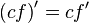 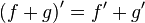 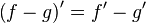  (известно като "правило Лайбниц")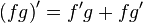 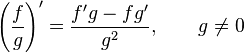 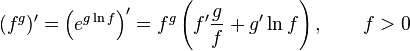  — правило за диференциране на сложни функции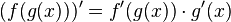 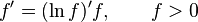 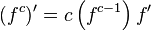 